平成31年（2019年）1月24日関係各位　御中長野県屋代高等学校・附属中学校校　長　髙澤　邦明 （公印省略）平成３０年度「一人一研究」発表会への参加について早春の候、皆様にはますますご健勝のこととお慶び申し上げます。また、日頃より本校教育活動にご理解、ご協力を賜り感謝申し上げます。さて、屋代高等学校１学年ではＳＳＨの一環として学校設定科目「一人一研究」を設け、自ら課題を設定し、情報収集・分析し考え、まとめ、発表する能力の育成を目指し、生徒全員が１年間活動してまいりました。その成果を発表するプレゼンテーション全体発表会を下記のとおり開催いたします。また、本校附属中学生２名もこの発表会にて発表させていただきます。　つきましては、ご多忙の時期とは存じますが、是非ともご参観いただき、ご指導を賜りたく、ここにご案内申し上げます。記１　期　日　　平成３１年３月１５日（金）２　時　間　　午前９時００分～１３時００分		（開場　午前８時５０分）３　場　所　　千曲市更埴文化会館　あんずホール		住所　千曲市杭瀬下１－６４　　ＴＥＬ　026-273-1880４　内　容　　平成30年度の「一人一研究」「一人一研究α」発表会を開催します。１学年全員が学校設定科目「一人一研究」で取組んできた成果として口頭発表します。１学年各クラスより２名ずつ選抜された14名と附属中学生２名の計16名が様々なテーマで発表します。附属中学生も受講して質疑・応答に参加します。全員で取組んでいる「一人一研究」の成果を是非ご覧下さい。５　申込方法　「参加申込書」（別紙）を平成30年3月8日（金）までにFAXまたはe-mailにてお申し込みください。（別紙様式）Fax送信票送信先　長野県屋代高等学校　SSH担当　手塚 理実　　　Fax ：０２６－２６１－３４５０                            e-mail ：fc-tezu@nagano-c.ed.jp平成３１年３月８日（金）までにご返信ください平成30年度　屋代高校ＳＳＨ「一人一研究発表会」参加申込書上記の通り，一人一研究発表会（3月15日）への参加を申し込みます。申込締切：平成31年3月8日（金）　　問合せメールアドレス：fc-tezu@nagano-c.ed.jp　（SSH担当 手塚理実）○　会場場所　千曲市文化会館　あんずホール（千曲市杭瀬下1-64　TEL 026-273-1880）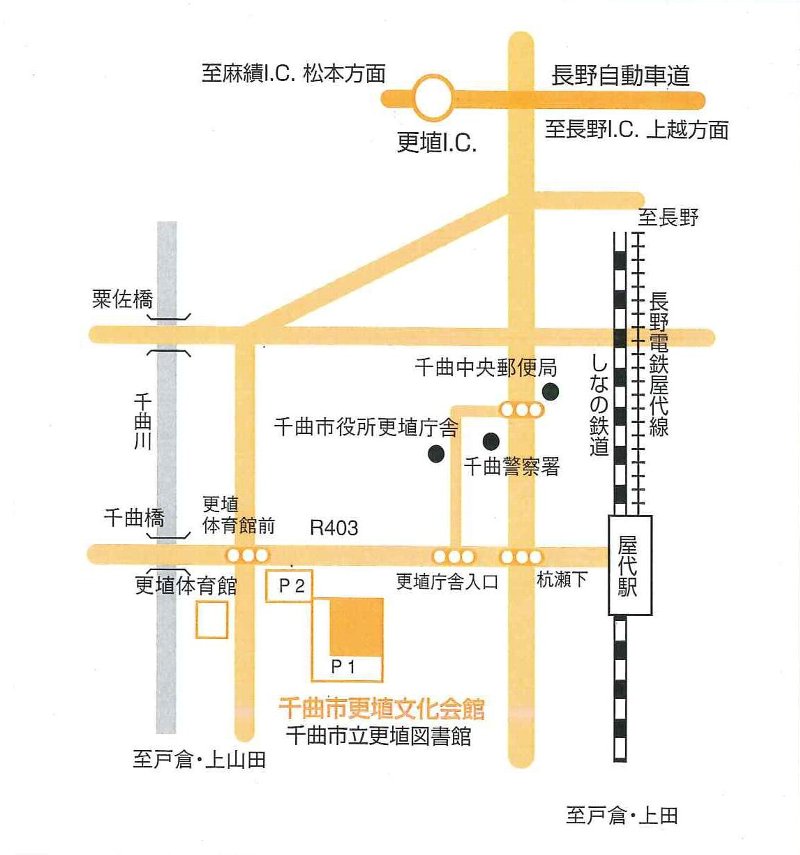 長野県屋代高等学校〒387-8501 千曲市屋代1000　ＴＥＬ　026-272-0069　ＦＡＸ　026-261-3450教　　頭　近藤　信昭学年担当　西村　哲応SSH 担当　手塚　理実学校名連絡先電話FAXFAX連絡先メールアドレスメールアドレス参加者氏名参加者氏名参加者氏名参加者氏名職　名職　名連絡先（メールアドレス，電話等）連絡先（メールアドレス，電話等）長野県屋代高等学校〒387-8501 千曲市屋代1000　ＴＥＬ　026-272-0069　ＦＡＸ　026-261-3450教　　頭　 近藤　信昭学年担当　 西村　哲応SSH 担当　 手塚　理実